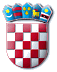 REPUBLIKA HRVATSKAMINISTARSTVO TURIZMAKomisijaza provedbu javnog natječaja objavljenog u „Narodnim novinama“, broj 98/19 od 16. listopada 2019. godine za imenovanje ravnatelja/ice upravnih organizacija u sastavu Ministarstva turizmaOPIS POSLOVA I PODACI O PLAĆI RADNOG MJESTA Zagreb, listopad 2019. godineI. UPRAVA ZA STRATEŠKO PLANIRANJE, PROGRAME EUROPSKE UNIJE I MEĐUNARODNU SURADNJU1. Ravnatelj/ica Uprave – 1 izvršitelj/ica kojega/u imenuje Vlada Republike Hrvatske na razdoblje od četiri (4) godineOPIS POSLOVA:Izvod iz Pravilnika o unutarnjem redu Ministarstva turizmarukovodi radom Uprave,predlaže plan rada upravne organizacije,predlaže raspored službenika,raspoređuje poslove te usklađuje i nadzire rad unutarnjih ustrojstvenih jedinic,daje naloge i upute službenicima i namještenicim te predlaže njihov raspored,potvrđuje naloge i upute službenicima i namještenicima te predlaže njihov raspored,potvrđuje naloge za službena putovanja službenika Uprave,izvješćuje ministra o stanju izvršavanja poslova,koordinira porgramske i provedbene aktivonosti iz nadležnosti Uprave,provodi zadatke i aktivnosti na osnovu operativnog plana sukladno predviđenim proračunskim pozicijama,potpisuje akte Uprave sukladno zakonu i ovlaštenjima dobivenim od ministra,supotpisuje nacrte akata iz djelokruga upravne oranizacije,izvješćuje nadležnog tajnika i ministra o stanju i izvršavanju poslova,uspostavlja i održava stalnu stručnu komunikaciju unutar svih organizacijskih jedinica unutar ministarstva,upravlja rizicima povezanim uz realizaciju planiranih zadaća,neposredno obavlja najsloženije poslove iz djelokruga upravne organizacije,koordinira i promiče stručnu suradnju sa svim tijelima državne uprave, resornim institucijama i socijalnim partnerima,određuje strateške ciljeve iz djelokruga rada Uprave i koordinira izradu programskih provedbenih dokumenata na tom području,koordinira izradu strateških dokumenata iz nadležnosti Uprave,odgovara za zakonitu, stručnu i pravovremenu provedbu svih zadataka Uprave,obavlja i druge poslove po ovlaštenju i nalogu ministra.PODACI O PLAĆI RADNOG MJESTA:Plaću radnog mjesta ravnatelja/ice Uprave čini umnožak koeficijenta složenost poslova  radnog mjesta, koji iznosi 3,700 i osnovice za izračun plaće, a utvrđen je člankom 151.a stavak 1. točka 10.  Zakona o državnim službenicima i namještenicima („Narodne novine“, broj 92/05, 107/07, 27/08, 34/11, 49/11, 150/11 34/12, 37/13, 38/13, 138/15 – Odluka i Rješenje Ustavnog suda Republike Hrvatske, 61/17 i 70/19), uvećan za 0,5%  svaku navršenu godinu radnog staža.II. UPRAVA ZA INVESTICIJE U TURIZMU, HOTELSKO TURISTIČKU PONUDU I POSEBNE OBLIKE TURIZMA1. Ravnatelj/ica Uprave – 1 izvršitelj/ica kojega/u imenuje Vlada Republike Hrvatske na razdoblje od četiri (4) godineOPIS POSLOVA:Izvod iz Pravilnika o unutarnjem redu Ministarstva turizmarukovodi radom Uprave,predlaže plan rada upravne organizacije,predlaže raspored službenika,raspoređuje poslove te usklađuje i nadzire rad unutarnjih ustrojstvenih jedinic,daje naloge i upute službenicima i namještenicim te predlaže njihov raspored,potvrđuje naloge i upute službenicima i namještenicima te predlaže njihov raspored,potvrđuje naloge za službena putovanja službenika Uprave,izvješćuje ministra o stanju izvršavanja poslova,koordinira porgramske i provedbene aktivonosti iz nadležnosti Uprave,provodi zadatke i aktivnosti na osnovu operativnog plana sukladno predviđenim proračunskim pozicijama,potpisuje akte Uprave sukladno zakonu i ovlaštenjima dobivenim od ministra,supotpisuje nacrte akata iz djelokruga upravne oranizacije,izvješćuje nadležnog tajnika i ministra o stanju i izvršavanju poslova,uspostavlja i održava stalnu stručnu komunikaciju unutar svih organizacijskih jedinica unutar ministarstva,upravlja rizicima povezanim uz realizaciju planiranih zadaća,neposredno obavlja najsloženije poslove iz djelokruga upravne organizacije,koordinira i promiče stručnu suradnju sa svim tijelima državne uprave, resornim institucijama i socijalnim partnerima,određuje strateške ciljeve iz djelokruga rada Uprave i koordinira izradu programskih provedbenih dokumenata na tom području,koordinira izradu strateških dokumenata iz nadležnosti Uprave,odgovara za zakonitu, stručnu i pravovremenu provedbu svih zadataka Uprave,obavlja i druge poslove po ovlaštenju i nalogu ministra.PODACI O PLAĆI RADNOG MJESTA:Plaću radnog mjesta ravnatelja/ice Uprave čini umnožak koeficijenta složenost poslova  radnog mjesta, koji iznosi 3,700 i osnovice za izračun plaće, a utvrđen je člankom 151.a stavak 1. točka 10.  Zakona o državnim službenicima i namještenicima („Narodne novine“, broj 92/05, 107/07, 27/08, 34/11, 49/11, 150/11 34/12, 37/13, 38/13, 138/15 – Odluka i Rješenje Ustavnog suda Republike Hrvatske, 61/17 i 70/19), uvećan za 0,5%  svaku navršenu godinu radnog staža.III. UPRAVA ZA KONKURENTNOST TURISTIČKE DESTINACIJE1. Ravnatelj/ica Uprave – 1 izvršitelj/ica kojega/u imenuje Vlada Republike Hrvatske na razdoblje od četiri (4) godineOPIS POSLOVA:Izvod iz Pravilnika o unutarnjem redu Ministarstva turizmarukovodi radom Uprave,predlaže plan rada upravne organizacije,predlaže raspored službenika,raspoređuje poslove te usklađuje i nadzire rad unutarnjih ustrojstvenih jedinic,daje naloge i upute službenicima i namještenicim te predlaže njihov raspored,potvrđuje naloge i upute službenicima i namještenicima te predlaže njihov raspored,potvrđuje naloge za službena putovanja službenika Uprave,izvješćuje ministra o stanju izvršavanja poslova,koordinira porgramske i provedbene aktivonosti iz nadležnosti Uprave,provodi zadatke i aktivnosti na osnovu operativnog plana sukladno predviđenim proračunskim pozicijama,potpisuje akte Uprave sukladno zakonu i ovlaštenjima dobivenim od ministra,supotpisuje nacrte akata iz djelokruga upravne oranizacije,izvješćuje nadležnog tajnika i ministra o stanju i izvršavanju poslova,uspostavlja i održava stalnu stručnu komunikaciju unutar svih organizacijskih jedinica unutar ministarstva,upravlja rizicima povezanim uz realizaciju planiranih zadaća,neposredno obavlja najsloženije poslove iz djelokruga upravne organizacije,koordinira i promiče stručnu suradnju sa svim tijelima državne uprave, resornim institucijama i socijalnim partnerima,određuje strateške ciljeve iz djelokruga rada Uprave i koordinira izradu programskih provedbenih dokumenata na tom području,koordinira izradu strateških dokumenata iz nadležnosti Uprave,odgovara za zakonitu, stručnu i pravovremenu provedbu svih zadataka Uprave,obavlja i druge poslove po ovlaštenju i nalogu ministra.PODACI O PLAĆI RADNOG MJESTA:Plaću radnog mjesta ravnatelja/ice Uprave čini umnožak koeficijenta složenost poslova  radnog mjesta, koji iznosi 3,700 i osnovice za izračun plaće, a utvrđen je člankom 151.a stavak 1. točka 10.  Zakona o državnim službenicima i namještenicima („Narodne novine“, broj 92/05, 107/07, 27/08, 34/11, 49/11, 150/11 34/12, 37/13, 38/13, 138/15 – Odluka i Rješenje Ustavnog suda Republike Hrvatske, 61/17 i 70/19), uvećan za 0,5%  svaku navršenu godinu radnog staža.IV. UPRAVA ZA PRAVNE POSLOVE I STANDARDE1. Ravnatelj/ica Uprave – 1 izvršitelj/ica kojega/u imenuje Vlada Republike Hrvatske na razdoblje od četiri (4) godineOPIS POSLOVA:Izvod iz Pravilnika o unutarnjem redu Ministarstva turizmarukovodi radom Uprave,predlaže plan rada upravne organizacije,predlaže raspored službenika,raspoređuje poslove te usklađuje i nadzire rad unutarnjih ustrojstvenih jedinic,daje naloge i upute službenicima i namještenicim te predlaže njihov raspored,potvrđuje naloge i upute službenicima i namještenicima te predlaže njihov raspored,potvrđuje naloge za službena putovanja službenika Uprave,izvješćuje ministra o stanju izvršavanja poslova,koordinira porgramske i provedbene aktivonosti iz nadležnosti Uprave,provodi zadatke i aktivnosti na osnovu operativnog plana sukladno predviđenim proračunskim pozicijama,potpisuje akte Uprave sukladno zakonu i ovlaštenjima dobivenim od ministra,supotpisuje nacrte akata iz djelokruga upravne oranizacije,izvješćuje nadležnog tajnika i ministra o stanju i izvršavanju poslova,uspostavlja i održava stalnu stručnu komunikaciju unutar svih organizacijskih jedinica unutar ministarstva,upravlja rizicima povezanim uz realizaciju planiranih zadaća,neposredno obavlja najsloženije poslove iz djelokruga upravne organizacije,koordinira i promiče stručnu suradnju sa svim tijelima državne uprave, resornim institucijama i socijalnim partnerima,određuje strateške ciljeve iz djelokruga rada Uprave i koordinira izradu programskih provedbenih dokumenata na tom području,koordinira izradu strateških dokumenata iz nadležnosti Uprave,odgovara za zakonitu, stručnu i pravovremenu provedbu svih zadataka Uprave,obavlja i druge poslove po ovlaštenju i nalogu ministra.PODACI O PLAĆI RADNOG MJESTA:Plaću radnog mjesta ravnatelja/ice Uprave čini umnožak koeficijenta složenost poslova  radnog mjesta, koji iznosi 3,700 i osnovice za izračun plaće, a utvrđen je člankom 151.a stavak 1. točka 10.  Zakona o državnim službenicima i namještenicima („Narodne novine“, broj 92/05, 107/07, 27/08, 34/11, 49/11, 150/11 34/12, 37/13, 38/13, 138/15 – Odluka i Rješenje Ustavnog suda Republike Hrvatske, 61/17 i 70/19), uvećan za 0,5%  svaku navršenu godinu radnog staža.